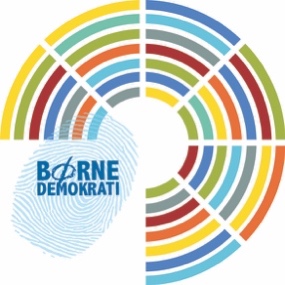 TIL BØRNEDEMOKRATERNE I (INDSÆT NAVN PÅ BOLIGAFDELING)Kære BørnedemokraterI inviteres på tur til (indsæt navn på sted) den (indsæt dato).Vi mødes kl. (indsæt tid) og kører sammen i/med bil/tog/bus (vælg).Vi sørger for mad og drikkevarer. (Tilret efter behov)Bedste hilsner(Navn)(Titel) i (boligafdeling) 		(E-mail: xx@xx)  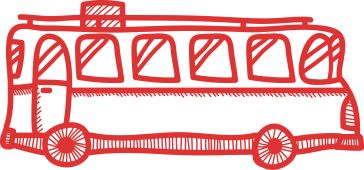 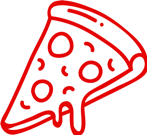 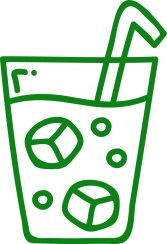 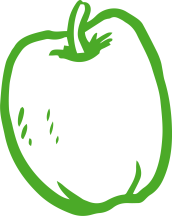 (Slet de symboler I ikke skal bruge) - - - - - - - - - - - - - - - - - - - - - - - - - - - - - - - - - - - - - - - - - - - - - - - - - - Jeg vil gerne tilmelde mig EKSKURSION den (indsæt dato):_______________________________________________________________Barnets navn og alder _______________________________________________________________Forældres underskriftPROGRAM FOR EKSKURSIONPROGRAM FOR EKSKURSIONKl. XXAfgang fra (indsæt sted)Kl. XXAnkomst til (indsæt sted)Kl. XX(Beskriv hvad der skal ske)Kl. XX(Beskriv hvad der skal ske)Ca. kl. XXHjemme igen i vores boligområde